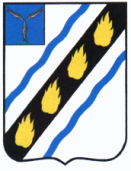 АДМИНИСТРАЦИЯСОВЕТСКОГО МУНИЦИПАЛЬНОГО РАЙОНА САРАТОВСКОЙ ОБЛАСТИПОСТАНОВЛЕНИЕ от30.12.2022  №827р.п.СтепноеО  внесении  изменений  в  постановлениеадминистрации  Советского  муниципальногорайона  от  19.10.2018 № 600Руководствуясь Уставом Советского муниципального района, администрация Советского муниципального района ПОСТАНОВЛЯЕТ:1. Внести в приложение к  постановлению администрации Советского муниципального района от 19.10.2018 № 600«Об утверждении муниципальной программы«Развитие физической культуры и спорта на территории Степновского муниципального образования на 2019-2022 годы» (с изменениями от 06.11.2019. № 715, от 10.12.2019 № 798 от 30.12.2019 № 859, от 24.03.2020 № 152, от 22.07.2020 № 376, от 28.10.2020 № 637, от 29.12.2020 № 758, от 25.02.2021 № 113, от 30.12.2021 № 817) следующие изменения:1) раздел паспорта Программы Финансовое обеспечение муниципальной программыобъемы изложить в новой редакции:« 	»;2) раздел 5 Программы Финансовое обеспечение муниципальной программы объемы изложитьв следующей редакции:«Общий объем средств, необходимый для реализации Программы, составит 324,1 тыс. руб. (прогнозно), в том числе: в 2019году – 20,0тыс. руб., из них средства местного бюджета Советского муниципального района – 20,0 тыс. руб.;в 2020 году – 192,4 тыс. руб., средства местного бюджета муниципального района (прогнозно)192,4 тыс. руб.;в 2021 году –51,4тыс. руб.; средства местного бюджета муниципального района 51,4 тыс. руб.;в 2022 году – 60,3тыс. руб.; средства местного бюджета муниципального района 60,3 тыс. руб.Из средств местного бюджетаСтепновского муниципального образовании финансирование осуществляется в пределах утвержденного бюджета на очередной финансовый год по соответствующим отраслям бюджетной сферы.Объем финансирования Программы из местного бюджета Степновского муниципального образования подлежит ежегодному уточнению»;3) приложение № 1 к муниципальной программе «Развитие физической культуры и спорта на территории Степновского муниципального образовании на 2019-2022 годы» изложить в новой редакции (прилагается).2. Настоящее постановление вступает в силу со дня официального опубликования в установленном порядке.Глава  Советскогомуниципального  района                                                          С.В. ПименовДмитриева Е.С.5-37-71Сведения
об объемах и источниках финансового обеспечения муниципальной программы «Развитие физической культуры и спортана территории Степновского муниципального образования на 2019-2022 годы»                                                                                                                                                                                                                                                           ».ВерноРуководитель аппарата	                             И.Е.ГригорьеваОбъемы и источники финансирования Программы Финансирование реализуемых мероприятий Программы осуществляется за счет средств местного бюджета муниципального района и внебюджетных средств.Общий объем финансирования Программы составит: 324,1тыс. руб., в том числе: в 2019 году – 20,0тыс. руб.; средства местного бюджета муниципального района 20,0 тыс. руб.:в 2020 году – 192,4тыс. руб.: средства местного бюджета муниципального района (прогнозно) 192,4 тыс. руб.; внебюджетные средства (прогнозно) 0 тыс. руб.;в 2021 году – 51,4тыс. руб.; средства местного бюджета муниципального района 51,4 тыс. руб.; внебюджетные средства (прогнозно) 0 тыс. руб.,в 2022 году – 60,3тыс. руб.; средства местного бюджета муниципального района 60,3 тыс. руб.; внебюджетные средства (прогнозно) 0,0 тыс. руб.Объемы и источники финансирования Программы Финансирование реализуемых мероприятий Программы осуществляется за счет средств местного бюджета муниципального района и внебюджетных средств.Общий объем финансирования Программы составит: 324,1тыс. руб., в том числе: в 2019 году – 20,0тыс. руб.; средства местного бюджета муниципального района 20,0 тыс. руб.:в 2020 году – 192,4тыс. руб.: средства местного бюджета муниципального района (прогнозно) 192,4 тыс. руб.; внебюджетные средства (прогнозно) 0 тыс. руб.;в 2021 году – 51,4тыс. руб.; средства местного бюджета муниципального района 51,4 тыс. руб.; внебюджетные средства (прогнозно) 0 тыс. руб.,в 2022 году – 60,3тыс. руб.; средства местного бюджета муниципального района 60,3 тыс. руб.; внебюджетные средства (прогнозно) 0,0 тыс. руб.№ п/пНаименованиеОтветственный исполнитель (соисполнитель, участник)Источники финансового обеспеченияОбъемы финансового обеспечения, всего20212022№ п/пНаименованиеОтветственный исполнитель (соисполнитель, участник)Источники финансового обеспеченияОбъемы финансового обеспечения, всего2019202020212022123456781.«Развитие физической культуры и спорта на территории Степновского муниципального образования на 2019-2022 годы»Администрация Советского муниципального районавсего324,120,0192,451,460,31.«Развитие физической культуры и спорта на территории Степновского муниципального образования на 2019-2022 годы»Администрация Советского муниципального районаместный бюджет324,120,0192,451,460,31.«Развитие физической культуры и спорта на территории Степновского муниципального образования на 2019-2022 годы»Администрация Советского муниципального районаобластной бюджет (прогнозно)0,00,00,00,00,01.«Развитие физической культуры и спорта на территории Степновского муниципального образования на 2019-2022 годы»Администрация Советского муниципального районафедеральный бюджет (прогнозно)0,00,00,00,00,01.«Развитие физической культуры и спорта на территории Степновского муниципального образования на 2019-2022 годы»Администрация Советского муниципального районавнебюджетные источники (прогнозно)0,00,00,00,00,02.Мероприятие 1Проведение спортивно-массовых мероприятийАдминистрация Советского муниципального районаСаратовской областивсего82,420,00,02,110,92.Мероприятие 1Проведение спортивно-массовых мероприятийАдминистрация Советского муниципального районаСаратовской областиместный бюджет82,420,00,02,160,32.Мероприятие 1Проведение спортивно-массовых мероприятийАдминистрация Советского муниципального районаСаратовской областиобластной бюджет (прогнозно)0,00,00,00,00,02.Мероприятие 1Проведение спортивно-массовых мероприятийАдминистрация Советского муниципального районаСаратовской областифедеральный бюджет (прогнозно)0,00,00,00,00,02.Мероприятие 1Проведение спортивно-массовых мероприятийАдминистрация Советского муниципального районаСаратовской областивнебюджетные источники (прогнозно)0,00,00,00,00,03.Мероприятие 2Приобретение спортивного инвентаря, оборудования и наградной атрибутики, содержание хоккейной коробки.Администрация Советского муниципального района Саратовской областивсего241,70,0192,449,349,43.Мероприятие 2Приобретение спортивного инвентаря, оборудования и наградной атрибутики, содержание хоккейной коробки.Администрация Советского муниципального района Саратовской областиместный бюджет241,70,0192,449,30,03.Мероприятие 2Приобретение спортивного инвентаря, оборудования и наградной атрибутики, содержание хоккейной коробки.Администрация Советского муниципального района Саратовской областиобластной бюджет (прогнозно)0,00,00,00,00,03.Мероприятие 2Приобретение спортивного инвентаря, оборудования и наградной атрибутики, содержание хоккейной коробки.Администрация Советского муниципального района Саратовской областифедеральный бюджет (прогнозно)0,00,00,00,00,03.Мероприятие 2Приобретение спортивного инвентаря, оборудования и наградной атрибутики, содержание хоккейной коробки.Администрация Советского муниципального района Саратовской областивнебюджетные источники (прогнозно)0,00,00,00,00,0